ICS 67.120.10Bu tadil, Türk Standardları Enstitüsü Gıda, Tarım ve Hayvancılık İhtisas Kurulu’na bağlı TK15 Gıda ve Ziraat Teknik Komitesi’nce hazırlanmış ve TSE Teknik Kurulu’nun ……. tarihli toplantısında kabul edilerek yayımına karar verilmiştir.Madde 2 Atıf yapılan standartlar ve/veya dokümanlar listesinden aşağıdaki standartlar çıkartılmıştır.Madde 2 Atıf yapılan standartlar ve /veya dokümanlar listesine aşağıdaki standartlar eklenmiştir.Madde 4.2.4 Mikrobiyolojik özellikler maddesi Çizelge 3 aşağıdaki şeklide değiştirilmiştir;Çizelge 3 – Hamburger köftenini mikrobiyolojik özellikleriMadde 4.3 Özelik, muayene ve deney madde numaraları Çizelge 5’den aşağıdaki satırlar çıkartılmıştır.Madde “5.1 Numune alma " maddesi aşağıdaki şekilde değiştirilmiştir;5.1	Numune almaÇeşidi, ambalâjı, ambalâj büyüklüğü, şekli ve imâl tarihi ve parti/seri/kod numarası aynı olan ve bir defada muayeneye sunulan hamburger köfte-pişmemiş bir parti sayılır. Partiden numune, TS EN ISO 17604’deki kurallar uygulanarak, TS 980’e göre alınır. Mikrobiyolojik analiz için numune, TS EN ISO 6887-2’ye göre alınır ve numuneler +4ºC’u geçmeyen sıcaklıktaki termos kaplarda veya buz kabında lâboratuvara ulaştırılır.Not -	Aynı hamur karıştırıcısı veya teknesine ait hamburger köfte hamurundan, bir defada elde edilen hamburger köfte aynı seri olarak kabul edilir.Madde 5.3.11.3, Madde 5.3.11.5, Madde 5.3.11.7 maddeleri standart metinden çıkartılmıştır. Madde numaraları bir önceki ve bir sonraki maddelere teselsül ettirilmiştir.Madde “5.3.11.4 Aerobik koloni sayımı " maddesi aşağıdaki şekilde değiştirilmiştir;5.3.11.4  Aerobik koloni sayımıAerobik koloni sayımı, TS EN ISO 4833-1'e göre yapılır. Sonucun Madde 4.2.4'e uygun olup olmadığına bakılırMadde “5.3.11.6 Salmonella aranması" maddesi aşağıdaki şekilde değiştirilmiştir;5.3.11.6 Salmonella aranmasıSalmonella aranması, TS EN ISO 6579-1’e göre yapılır. Sonucun Madde 4.2.4’e uygun olup olmadığına bakılır.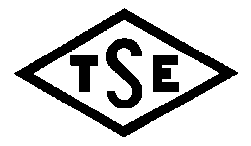 Sayfa 1/2TADİL TASARISIDRAFT AMENDMENTTS 10580: 2010tst T1:Köfte – Hamburger köfte - PişmemişMeatball – Hamburger - UncookedTS NoTürkçe adıİngilizce adıTS EN ISO 16654Gıda ve Hayvan Yemlerinin Mikrobiyolojisi -Eschericha Coli 0157'nin Tespiti İçin Yatay Yöntem Microbiology of food and animal feeding stuffs - Horizontal method for the detection of Escherichia coli O157TS 6582-1 EN ISO 6888-1Gıda ve hayvan yemlerin mikrobiyolojisi-Koagulaz –Pozitif stafilokokların (Staphyloccus aureus ve diğer türler) sayımı için yatay metot-Bölüm 1: Baird -Parker agar besiyeri kullanarakMicrobiology of food and animal feeding stuffs-Harizonal method for the enumeration of coagulase-Positive spahylococcoci -Part 1: Technique using baird- Parker agar mediumTS 3834 ISO 2293Et ve et mamülleri/ Mikroorganizmaların sayımı 
30 ºC’da koloni sayım tekniği (Referans metot)Meat and meat products/ Enumeration of microorganism colony count technique at  (Reference method)  TS EN ISO 7937Gıda ve hayvan yemlerinin mikrobiyolojisi -Clostridium perfringens sayımı için yatay yöntem- Koloni sayım tekniğiMicrobiology of food and animal feeding stuffs – Horizontal method for the enumeration of Clostridium perfringens – Colony count technique TS NoTürkçe adıİngilizce adıTS EN ISO 4833-1Gıda zinciri mikrobiyolojisi - Mikroorganizmaların sayımı için yatay yöntem -Bölüm 1: Dökme plak tekniğiyle 30°C’ta koloni sayımıMicrobiology of the food chain - Horizontal method for the enumeration of microorganisms - Part 1: Colony count at 30 degrees C by the pour plate techniqueTS EN ISO 6579-1*Besin zincirinin mikrobiyolojisi - Salmonella'nın tespiti, sayımı ve serotiplendirmesi için yatay yöntem - Bölüm 1: Salmonella spp.Microbiology of the food chain - Horizontal method for the detection, enumeration and serotyping of Salmonella - Part 1: Detection of Salmonella spp. (ISO 6579-1:2017)TS EN ISO 17604*Gıda ve hayvan yemleri mikrobiyolojisi -Mikrobiyolojik analiz için karkasdan numune almaMicrobiology of the food chain - Carcass sampling for microbiological analysisMikroorganizmancmMAerobik koloni sayısı*525x1055x106Escherichia coli O15750BulunmamalıBulunmamalıSalmonella (kob/25 g)*50BulunmamalıBulunmamalın: analize alınacak numune sayısı, c: “M” değeri taşıyabilecek en fazla numune sayısı, m: (n-c) sayıdaki numunede bulunabilecek en fazla değer, M: “c” sayıdaki numunede bulunabilecek en fazla değeridir.* kob: koloni oluşturan birimn: analize alınacak numune sayısı, c: “M” değeri taşıyabilecek en fazla numune sayısı, m: (n-c) sayıdaki numunede bulunabilecek en fazla değer, M: “c” sayıdaki numunede bulunabilecek en fazla değeridir.* kob: koloni oluşturan birimn: analize alınacak numune sayısı, c: “M” değeri taşıyabilecek en fazla numune sayısı, m: (n-c) sayıdaki numunede bulunabilecek en fazla değer, M: “c” sayıdaki numunede bulunabilecek en fazla değeridir.* kob: koloni oluşturan birimn: analize alınacak numune sayısı, c: “M” değeri taşıyabilecek en fazla numune sayısı, m: (n-c) sayıdaki numunede bulunabilecek en fazla değer, M: “c” sayıdaki numunede bulunabilecek en fazla değeridir.* kob: koloni oluşturan birimn: analize alınacak numune sayısı, c: “M” değeri taşıyabilecek en fazla numune sayısı, m: (n-c) sayıdaki numunede bulunabilecek en fazla değer, M: “c” sayıdaki numunede bulunabilecek en fazla değeridir.* kob: koloni oluşturan birimÖzelliklerÖzellik madde no.Muayene ve deney madde no.Mikrobiyolojik muayeneStaphylococcus aureus aranmasıClostridium perfringens aranmasıL.monocytogenes aranması4.2.44.2.44.2.45.3.11.35.3.11.55.3.11.7